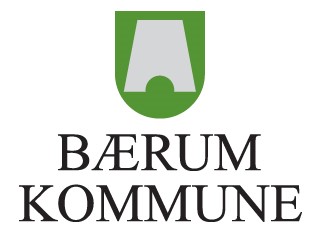 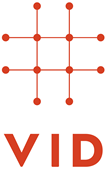 FormålAvtalen skal bidra til gjensidig kunnskapsoverføring med sikte på å videreutvikle og heve kvaliteten på samhandlingen mellom partene. Det innebærer å utvikle et strategisk og strukturert forpliktende samarbeid på ulike områder der partenes gjensidige roller som kompetanseressurs blir utnyttet til felles beste. Partene skal skape gode forutsetninger for kunnskapsutvikling og kompetansebygging som kan nyttiggjøres i  den kommunale virksomheten og tjenesteutvikling så vel som i forskning og utdanning. Avtalen skal medvirke til: styrket utdanning, forskning, innovasjon og utviklingssamarbeid, med tanke på framtidige behov for kompetanse i tjenestene styrket innsats for kunnskap/kunnskapsbasert praksis og verdiskapingstyrket innsats og involvering i felles utviklingsoppgaverformidling av kunnskap og kompetanse mellom partenenyskaping og utvikling i kommunen og regionen å utvikle et strategisk og strukturert forpliktende samarbeidå skape gode forutsetninger for kunnskapsutvikling og kompetansebygging som kan nyttiggjøres i så vel den kommunale virksomheten og tjenesteutvikling som i forskning og utdanningAvtalen fastsetter generelle rammer for avtaler om konkrete samarbeidsoppgaver mellom VID og Bærum kommune. Forutsetningen er at slike avtaler er faglig forankret hos begge parter og at det finnes tilgjengelig finansiering av aktiviteten. Som del av formålet inngår å utvikle samarbeidsoppgaver som kan omfatte flere samarbeidende aktører.Avtalen er ikke eksklusiv og skal ikke være til hinder for at noen av partene kan samarbeide med andre.Strategiske mål Avtalen tar utgangspunkt i partenes mål for strategisk utviklingBærum Kommune har ambisjon om å være en aktør – også utenfor kommunens grenser. Kommunen jobber målrettet for utvikling av en innovativ og endringsdyktig organisasjon med gjennomføringskraft. Som kunnskapskommune vil Bærum være en utviklingsrettet, kompetent og fremoverlent partner. Kommunen representerer en arena for å utvikle fremtidens muligheter og løsninger i tett samarbeid med akademia og næringsliv.Bærum kommune søker strategiske alliansepartnere for å sikre fremtidige arbeidstakere og utvikling av fremtidens arbeidsplasser. Bærum har i sin strategi at det skal utdannes studenter med grunnutdanning i Bærum kommune - herunder sykepleiere, vernepleiere, lærere og barnehagelærere.Bærum kommune ønsker gjennom denne avtalen å bygge en viktig allianse for å fornye og forbedre kommunen som tjenesteyter og samfunnsutvikler.Videre er målet for samarbeidet å styrke samarbeidsrelasjonene mellom Bærum kommune og VID slik at dette bidrar til innovasjon og utvikling av ny kunnskap og kompetanse om nåværende og fremtidige muligheter for kommunens tjenester og for utvikling på sentrale fagområder.VID er en nasjonal vitenskapelig høgskole med høye ambisjoner for utdanning og forskning, sterke regionale posisjoner og mål om å  vokse med gode og tilgjengelige utdanningstilbud. VID forsker og tilbyr utdanning  innenfor helse- og sosialfag, pedagogikk og samfunnsvitenskap, religions- og kulturvitenskap, diakoni, teologi og verdibasert ledelse, på bachelor-, master- og videreutdannings- og ph.d.-nivå. VID tilbyr utdanning som er samfunnsmessig relevant og diakonalt forankret, med fokus på profesjonalitet, kontinuerlig kvalitetsutvikling og verdimessige og flerkulturelle utfordringer i praksis. VID har som mål å være en samfunnsaktør som gjennom utdanning og forskning bidrar til kunnskapsdeling, , innovasjon, velferds- og verdiskaping gjennom samarbeid med partnere i ulike kunnskaps- og innovasjonsmiljø og sektorer. Samspillet mellom Bærum Kommune og VID skal bidra til en positiv, nyskapende,  og kunnskapsbasert tjeneste-, kultur- og samfunnsutvikling.Viktige samarbeidsområderAvtalepartene utvikler særskilte samarbeidsformer og mer detaljerte delavtaler for konkrete samarbeidsområder med henvisning til denne avtalen, for eksempel om samarbeid om praksisplasser, prosjekter, kompetansehevende tiltak, m.m. Alle delavtaler og delprosjekter skal bygge på den overordnede og være innenfor rammen av de forutsetninger som er lagt i denne.Delavtaler skal normalt inneholde punkter om ansvars- og arbeidsdeling, eiendomsrett og bruksrett, økonomi og avregningsforhold, varighet og oppsigelse.  Bærum Kommune og VID ønsker å utvikle samarbeid innenfor blant annet følgende områder (ikke uttømmende): Utdanning Samarbeid om:målrettet kompetanseutvikling og kompetanseheving gjennom utdanning på alle nivåer (bachelor, etter- og videreutdanning, master og ph.d.) og innenfor helse-, omsorgs- og velferdstjenestene i vid forstandBachelorutdanning i sykepleie og vernepleie kvalitet og relevans i praksisstudier praksisstudier, ferdighetslæring og simulering øvings- og demonstrasjonsarenaer for velferdsteknologi, innovasjon og tjenesteutvikling, mestring, deltagelse og livskvalitet     Kombinerte stillinger ForskningSamarbeid innenfor følgende tema:Utvikling av tjenester for eldre og mennesker med demens, deres pårørende og familierBoligsosiale tjenester og lokalsamfunnsutviklingDigitalisering og ny teknologi/velferdsteknologi Forebyggende og helsefremmende arbeidBrukermedvirkning og beboerinvolvering Kartlegging, analyse og metode I fellesskap å utvikle og søke offentlige ph-d-prosjekter I fellesskap å utvikle og søke finansiering til forsknings- og innovasjonsprosjekterInnovasjon: Utvikle og delta i innovasjonsprosjekter, herunder tjenesteinnovasjonØkonomiDenne samarbeidsavtalen utløser i seg selv intet krav på økonomisk bistand fra VID mot Bærum kommune eller motsatt. Slik bistand skal knyttes til enkeltaktiviteter/prosjekter som partene blir enige om å realisere under samarbeidet, jf. pkt. 5 og 6 nedenfor. Når det er aktuelt, arbeider partene sammen for å søke ekstern finansiering til prosjekter.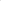 Samarbeidsavtalen regulerer ikke ordinære kommersielle transaksjoner mellom partene.Virkemidler Avtalepartene utvikler særskilte samarbeidsformer og detaljerte delavtaler for de enkelte samarbeidsområdene med henvisning til denne avtalen. Alle delavtaler og delprosjekter skal være innenfor rammen av de forutsetninger som er lagt i denne. Kompetanseutvikling
Kompetanseutvikling skjer gjennom VIDs ulike utdanningsprogram og ved utvikling av særskilte undervisningsopplegg og samarbeid om utvalgte prosjekter. Begge parter deltar i prosjekter med egne ansatte etter behov, og tilbyr prosjektstøtte og prosjektledelse med egne ansatte, samt veiledning av studenter og støtte i forskningsprosjekter med egne ansatte, der dette er relevant.Innovasjonsarenaer
Bærum kommune og VID inviterer hverandre inn i aktuelle innovasjonsarenaer. Hvis det blir aktuelt, kan det etableres nye felles innovasjonsarenaer for Bærum kommune og VID der også andre samarbeidsparter kan inviteres inn.
Faglig, økonomisk og praktisk tilrettelegging
I samarbeidsprosjekter vil partene kunne bidra faglig og økonomisk til at aktuelle og egnede arbeidsformer kan tas i bruk. Partene kan også tilby kontorarbeidsplasser og møterom ved behov. Bærum kommune kan for særlig relevante prosjekter innenfor fagområdene også bidra med å tilrettelegge for samarbeidsarenaer med leverandørmiljøer som Bærum kommune er en del av og samhandling/utprøving i miljøer som kan være relevante.
Rekruttering og informasjon
Bærum kommune og VID skal sammen bidra til å gjøre samarbeidet synlig og kjent overfor egne ansatte og for studenter ved VID. Dette kan for eksempel skje ved hospitering eller annen form for utveksling.
Informasjonsutveksling
Partene skal tilstrebe å utveksle informasjon og involvere hverandre i aktuelle prosjekter der et slikt samarbeid kan være fruktbart for begge parter. De forplikter seg til gjensidig utveksling av informasjon om forhold (planer, tiltak) som vedrører strategiske samarbeidsområder og satsninger, gjensidig markedsføring og formidling om studier/prosjekter, og å invitere hverandre til aktuelle arrangementer innenfor utdanning og forskningsfeltene, fagdager og veiledningskurs/emner.
Foredrag og seminar
Partene ønsker å dele kunnskap og erfaringer gjennom deltakelse på foredrag, seminar, workshops o.l. for å drøfte fremtidig utvikling og muligheter. Partene inviterer hverandre til slike arrangement. Prosjekter, studentoppgaver og vitenskapelige arbeider som utføres som del av avtalen, kan gjøres kjent gjennom arrangement som nevnt i regi av Bærum kommune.
Personalforhold
I den utstrekning ansatte ved VID og i Bærum kommune skal utføre arbeid for hverandre, skal det skje i henhold til særskilt skriftlig avtale mellom partene.
Om særskilte samarbeidsformer og delavtalerDelavtaler skal normalt inneholde punkter om ansvars- og arbeidsdeling, eiendomsrett og bruksrett, økonomi og avregningsforhold, varighet og oppsigelse.  Samarbeidet om eventuelle ph.d.-prosjekter og master-/bacheloroppgaver gjennomføres i henhold til de til enhver tid gjeldende reglementer og retningslinjer ved VID. Disse regulerer kommunens, studentenes og faglærers rettigheter med hensyn til konfidensialitet, økonomisk utnyttelse av resultater, patentrettigheter og tvister. Det inngås avtale mellom Bærum kommune, kandidat og veiledere(e) ved VID i hvert enkelt tilfelle.Ingen av partene kan publisere bakgrunnsinformasjon, eller resultater som representerer en videreutvikling basert på denne, uten at det er inngått avtale om det. Når en av partene utarbeider publikasjoner som er et resultat av det faglige samarbeidet, og som er uten medforfatter fra den annen part, skal den andre parten være nevnt i publikasjonene.Sensitiv informasjon som den ene part stiller til disposisjon eller kommer den andre part i hende som følge av denne avtalen, er å betrakte som beskyttet. Informasjonen må ikke offentliggjøres, videreformidles til tredjepart eller benyttes til formål utenfor denne uten at det avtales skriftlig med den part som eier informasjonen.Bærum kommune er kjent med at universitets- og høgskoleloven § 1-5(6) bestemmer at det ikke kan avtales eller fastsettes varige begrensninger i de vitenskapelig tilsattes rett til å offentliggjøre resultater, utover det som følger av lov eller i medhold av lov. Styret ved VID (eller rektor etter fullmakt) kan samtykke til utsatt offentliggjøring når legitime hensyn tilsier det.Oppfølging av avtalenDet oppnevnes et kontaktorgan med representanter for hver av partene i denne avtalen. Kontaktorganet har et strategisk fokus, møtes minst 2 gang årlig og skal ha hovedansvar for oppfølging av avtalen.  Dette innebærer blant annet å diskutere status, prioriteringer og hovedlinjene for det videre samarbeid, samt utvikle årlige handlingsplanerFra Bærum kommune oppnevnes:•	Bente Rudrud Herdlevær, kommunaldirektør organisasjon, styring og utvikling•	Kristin Nilsen, kommunaldirektør velferdFra VID oppnevnes:•	rektor Ingunn Moser •	dekan Elisabeth Brodtkorb Det kan oppnevnes arbeidsgrupper for utvikling og forankring av eksisterende og nye områder for samarbeid, samt oppfølging av årlige handlingsplanerPartene oppnevner fortløpende ansvarlige kontaktpersoner for alle prosjekter og tiltak som iverksettes innenfor rammene av avtalen. Disse kontaktpersonene og andre kan inviteres til møter i kontaktorganet.Når den har løpt i tre år, tar kontaktorganet initiativ til at avtalen evalueres.Andre avtaler - offentlighetDenne avtalen erstatter ikke tidligere avtaler mellom partene. Avtalen er å anse som et offentlig saksdokument etter Offentleglova og vil fra begge parters side kunne gis ut i kopi til journalister eller andre interesserte i allmenheten, basert på innsynsbegjæring i det enkelte tilfelle.Det inngås prosjektavtaler om konkrete prosjekter og tiltak, innenfor rammen av denne avtalen, mellom Bærum kommune og VID vitenskapelige høgskole.VarighetBegge parter ønsker et langsiktig samarbeid. Den overordnede avtalen (A) gjelder i 10 år fra den dato den er undertegnet. Avtalen evalueres hvert 3. år eller når en av partene ber om det. Delavtaler (B) kan ha kortere varighet og sies opp med de frister som gjelder for den enkelte delavtale. Avtalen løper inntil en av partene sier den opp. Oppsigelsestiden er 1 år fra dato oppsigelsen er mottatt, og oppsigelsen sendes skriftlig til oppgitte kontaktpersoner under punkt 7. Ved avslutning er partene forpliktet til å fullføre alle avtalte konkrete tiltak innenfor de rammer som er avtalt for disse.Avtalen kan endres etter forslag fra en av partene. Endringer og tillegg er gyldige når de er skriftlige og undertegnet av begge parter.  TvisterDersom det skulle oppstå tvist om tolkningen eller gjennomføringen av denne avtale, skal tvisten i utgangspunktet søkes løst gjennom forhandlinger.Undertegning og godkjenning Denne avtalen er undertegnet i 2 eksemplarer, hvorav hver av partene beholder hvert sitt eksemplar.Dato:------------------------------------						----------------------------------For Bærum kommune						for VID